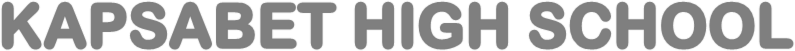 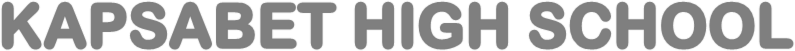 BIOLOGY PAPER 1 MARKING SCHEMEa. Scales/scale b. Most have cell wall made up of cultic (or cellulose) rej cellulose alone- Most reproduce by means of spores/sporulation - They are eukaryote/eukaryotic- They are heterotrophy/ lack chloroplasts/some are saprophytic while others are parasitic- have network of myphae/mycelia- store food in form of glycogen or oil droplets (both must be mentioned)- obtains food/nutrients\- Shelter a. Magnification of the object /image b. Regulate amount of light (falling on the object on microscope) acc; adjust/control amount of lighta. a period of very minimal metabolic activity in an organism b. i. epigeal 	    ii. protection of the delicate plumule; pulls the cotyledons above the ground. Rej shoot rej; cosmic rays as mutageous on chromosomes Radiations such as alpha, gamma, beta UV and X-rays least one rej; symbol a β and increases in temperature chemicals such as colchicine, phenols, bromate, pesticides at least one heavy metals eg lead mercury rej symbolsviruses such as papilloma rej; mustard gas-effects gene mutation a. i. Dicotyledonous rej dicotyledonous    ii. Vascular bundles arranged in a ring/ presence of vascular rej pith-not visible also found in the root of monocots rej intra vascular bundle b. (divides to) give rise to secondary thickening (growth/ increase in growth/ diameter/ width of stem/ gives rise to new/additional xylem and phloem tissues a. site for protein synthesisrej autolysisNB must mention effects of lytic enzymes b. break down worn out cell/organelles/ food materials a. the placenta/takes the role of the ovum of producing the hormone progesterone (which maintains pregnancy)b. Production of gametes/spermatozoa acc male gamete/male sex cells Production progesterone hormone which maintains pregnancy acc male sex hormones a. auxiliary/lateral buds spront/branches will be formed b. decapitation removes the hormone/ouxins/IAA which is produced in the terminal bud/the stem tip; abseul/ remove of the hormone/auxins/IAA promote branch/development of auxiliary lateral buds. a. In diffusion rej movement molecules) move from a highly conc. Region to a slowly conc. Region while in active transport molecules move from a lowly concentration region to a highly conc. Region on diffusion molecules move along conc. Gradient while in active transport molecules move against conc. Gradient. No energy is required in diffusion while energy is required in active transport/active requires carrier molecules while carrier molecule not required in diffusion b. i. absorption of water from the soil by root hair cells/movement of water between plant cells/from cell to cell/opening one closing of stomata/support in herbaceous plant due to turgidity/feeding in insectivorous plant.ii. Water reabsorption by blood capillaries from renal tubules/absorption of water in colour dicututary/canal/gut movement of water from cell to cell in animals a. tracheole    rej trachea/ tracheole system b. moist for gases to dissolve (in solution) branched/ramify numerous tubes to increase surface area (for gaseous exchange)Some wastes eg gases easily diffuse out . waste products are mainly made from carbohydrate and (NB; must mention some/most) hence are not harmful as proteineous materials/waste products are formed slowly/little accumulation of wasted/plants are leas active/some waste products (such as O2) and are usable-recycled some waste products are stored in non-toxic forms in leaves, flowers, fruits and old bark. Rate of photosynthesis increases as CO2 concentration increases up to a certain level/optimum level and (vise versa) NB; must mention up to optimum level or certain level Acc Reverse: the rate of photosynthesis decreases with decreases in CO2 concentration until it stop rate of photosynthesis increases as the light intensity up to an optimum level and vice versa  a. rate of photosynthesis increases as CO2 concentration increases up to a certain level/optimum level and (vice versa)NB; must mention up to optimum level or certain levelAcc; reverse: the rate of photosynthesis decreases with decrease in CO2 concentration until it stop rate of photosynthesis increases as the light intensity up to an optimum level and vice versa  Pancreases releases glucagons to stimulate liver cells to convert stored glycogen to glucose; fat converted to glucose/reduces rate of respiration. Rej if source of glycogen is the liver. large/powerful for cracking/breaking/crushing bone/slide past each other/ scissor- like for shearing/cutting/slicing (off) flesh/tendons/skin from bone a.  CO2 produced= 102O2 used               145                           =0.703b. fats a. Fertilization- fusion of male and female nuclei gametes; to form a zygote rej fusion of gametesb. One male nuclei fuses with egg to form a (diploid) zygote; while the other male nuclei fuses with (two) polar cells to form (triploid) endosperm nucleus;a. More urine will be produced/diuresisb. Lack of Anti-diuretic hormone/vasopressin therefore less water is reabsorbed a. food web b. Primary producec. the sun/sunlight regulation of PH of the bodyDistribution of heat around the body/regulates temperature a. RNAb. Has bas uracilstomataaerenchyma important genetic exchange takes place resulting in variationa.gradual change of  living organism from simple life forms to more complex life forms anaphase II  thin wall, dense cytoplasm, large vacuole a. windb. hairy surface29i. malaria    ii. amoebic dysentery Arteries Veins Thick muscular wallThis muscular wallsNo valves (expect at bases of pulmonary artery and aorta) Have valvesNarrow lumenWide lumen